令和５年度 家庭教育啓発ポスター制作の趣旨に賛同し、下記のとおり協賛を申し込みます。令和５年　　月　　 日滋賀県教育委員会事務局生涯学習課長　あて記※ ９月15日（金）までにお申し込みください。※ 納入通知書は、10月初旬以降に送付いたします。 ※ 申込先　滋賀県教育委員会事務局生涯学習課FAX　　　077－528－4962　　　　　　E-Mail 　ma06@pref.shiga.lg.jp・家庭教育啓発ポスター制作等に協賛金を御提供いただきました企業・事業所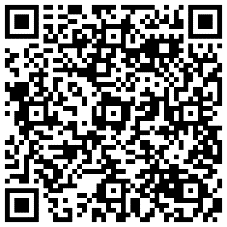 　様の名称を、今回制作するポスターに掲載します。・協賛申込書の電子データ、家庭教育啓発ポスターについての詳細等はこちら→　 （URL）https://www.nionet.jp/lldivision/home_edu/poster/poster.html（ふりがな）御 社 名（ふりがな）代表者役職・御芳名（ふりがな）担当者御芳名所 在 地〒　　－〒　　－御連絡先ＴＥＬＦＡＸ御連絡先Ｅ－ｍａｉｌＥ－ｍａｉｌ協 賛 金口数　　口金額　 　      ※1口　１０，０００円 　円副賞提供品品名個数【通信欄】【通信欄】【通信欄】